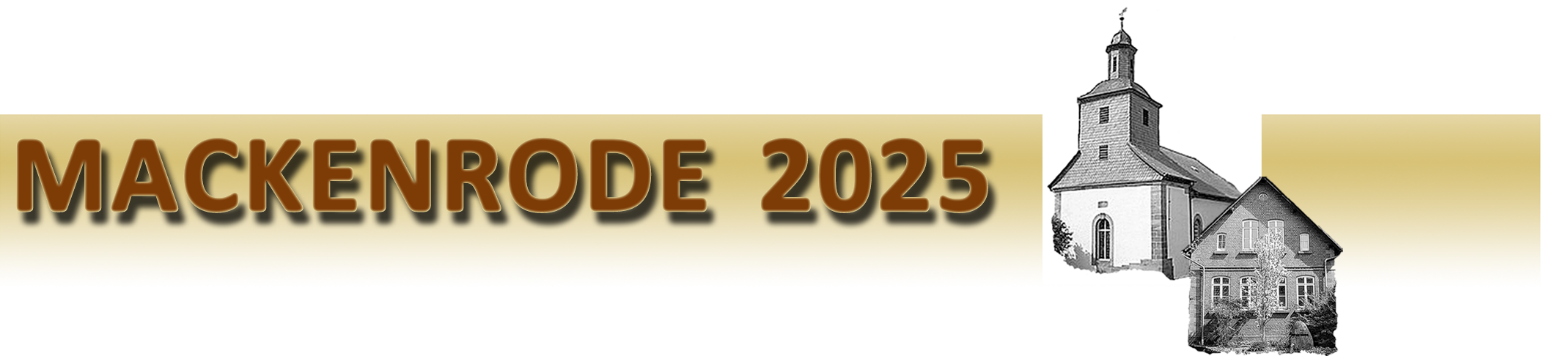 AG Soziales : Treffen am  9.02.2016Anwesend:  Karl Heinz Herwig; Wolfgang Hampeis; Doris Apenberg; Holger Schüddekopf ; Martin Dierkes Kontaktbörse; „schwarzes Brett“:  Gemeinde Landolfshausen wird in Zukunft pro Ortsteil nur noch einen Aushangkasten bestücken. Aushangkasten Ecke Kirchweg / Hoher Stieg könnte somit für Mackenrode 2025 genutzt werden:Info über Mackenrode 2025;Termine etcAngebote/Nachfrage innerhalb des Ortes Kalle fragt bei Gemeinde nach, wann der Kasten übergeben werden kann.Fototermin zur  Einrichtung des Kastens kurzfristig bei geeignetem Wetter; Veröffentlichung unter Homepage; W I R; Schriftenreihe Ortsheimatpflege anfragen.Nachbarschaftshilfe: „Nachbarschaftshilfe Radolfshausen“  Nächstes Treffen 25.2.  16.00 Uhr  Ebergötzen SamtgemeindeMitfahren/Mitnehmen: Martin stellt Entwurf zum Infoblatt „Mäckenröder nehmen Mackenröder mit“ vor. Start ab April geplant. Bisher liegen Fahrangebote von vier Personen vor. Kalle bietet an, bei Bedarf dienstags zur Gemeinde Landolfshausen mitzunehmen. Zur  Versicherungsfrage: Für Fahrgemeinschaften / Mitnahmen ohne Entgelt im Rahmen der Nachbarschaftshilfe der Samtgemeinde Radolfshausen ist ein Versicherungsschutz gegeben. Es gibt noch Einschränkungen und im Schadensfall muss im Einzelfall beurteilt werden.Bei „Fahrplan“- Erstellung gehen jeweils Kopien an Gemeinde, Samtgemeinde etc.  Jugend in die Vereine einbinden: Nistkästen bauen am 18.3. beim „Hacken“ des Verschönerungsverein; Holger bereitet vorgefertigte Teile vor; Kästen sollen am Thie, Spielplatz oder Feuerwehrhaus aufgehängt werden. Montage bei Holger/Doris auf dem Hof ; Ankündigung über Einladung VV. ; Doris, Gesine, Andrea sprechen gezielt Kinder im Dorf an.Neuer Termin AG Soziales nach 2. Bürgergespräch am 16.4. Vorbereitungstreffen am 17.2. !